神奈川小児ボバース研究会2019年度　勉強会案内【テーマ】症例を通してボバース臨床実践モデル（MBCP）に基づく治療を学ぶ講師：吉田 真司 先生（ボバース小児領域基礎講習会インストラクターボバース記念病院 理学療法士）日時：令和元年12月8日（日）9:30～16:30（会場9:00～）会場：川崎市中央療育センター【内容】症例デモンストレーション、ディスカッション、実技練習など（予定）【参加費】4,000円（会員・非会員とも）※事前振込となります。振込先は申込後、後日メールにて送信いたします。【定員】　20名【申込方法】申込先（E-mail　kanagawashounibobath@gmail.com）上記に氏名・所属・職種・経験年数・連絡先のメールアドレス・会員区分および受講歴を記載して送信してください。【事務局】川崎市中央療育センター　PT杉本 路斗（sugimon0817@icloud.com）【会場アクセス】詳細につきましてはホームページをご参照ください。https://www.douaikai.com/ccrc/access.html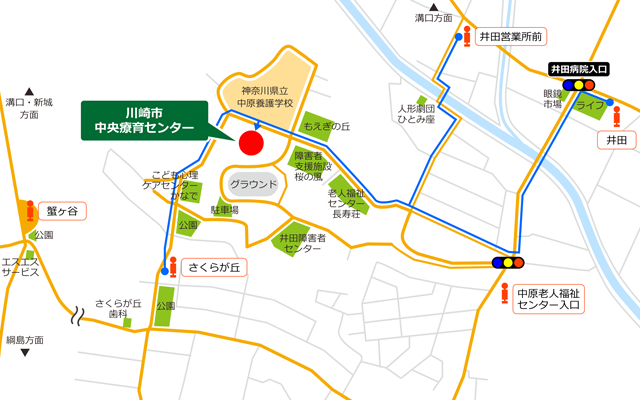 ※当日ピストンバスの運行はございません。公共交通機関をご利用ください。※お車でお越しの場合はセンター通所駐車場をご利用ください。（台数に限りがございます）【注意事項】・当日は動きやすい服装でご参加ください。上履きは不要です。・カメラ・ビデオ撮影や録音はご遠慮ください。・近くにコンビニ等ございません。昼食はご持参ください。（自動販売機は利用可能です）・1週間以内に返信がない場合はお手数ですが事務局（表面）にお問い合わせ下さい。・当日参加のキャンセルは2週間前（11月24日（日））までとします。